FORMATO DE SOLICITUD DE ESPACIOS PARAREUNIONES Y EVENTOS ACADÉMICOS*bajo autorización presupuestalFecha de Solicitud:Nombre del Solicitante:Nombre del Evento:Responsable(s) académico(s):Tipo de evento: Académicos: congreso ()  conferencia  ( )  curso ()  diplomado ()          seminario ( )  taller () simposio  ()Otro: Fecha de ejecución:Horario:No. Asistentes:Servicios Requeridos:Montaje: (señale con una X cual utilizará)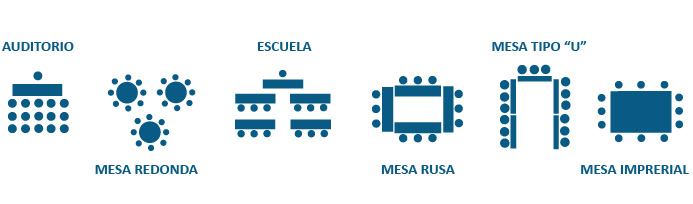               ()            ()               ()              ()           ()          ()Equipo Audiovisual:Cámara de video                                               SI () NO ()Cámara de fotografía                                        SI () NO ()Equipo para transmisión (Youtube/Facebook)  SI () NO ()Equipo para transmisión vía Skype                   SI () NO ()Otros* Agua para ponentes                                          SI () NO ()Café y Galletas                                                  SI () NO ()Observaciones adicionales Asignación de sala(Llenado Educación Continua)